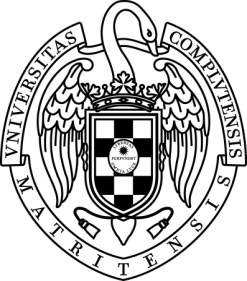 UNIVERSIDAOMPLUTENSE DE MADRIDFACULTAD DE CIENCIAS ECONÓMICAS Y EMPRESARIALESSOLICITUD DE PRUEBA DE APTITUDPara  de Títulos Extranjeros de Educación SuperiorNOMBRE:APELLIDOS:DNI/PASAPORTE:DOMICILIO:POBLACIÓN, PROVINCIA Y C.P.:TELÉFONO:E-MAIL:ESTUDIOS:EXPONE:Que habiendo recibido resolución del Ministerio de Educación para la homologación del título, previa superación de la Prueba de Aptitud.SOLICITA:El examen de la Prueba en las siguientes asignaturas:Ha solicitado con anterioridad en este Centro la realización de la Prueba de Aptitud:Si ( ) No( )En caso afirmativo indique el año en el que formalizó su solicitud:DOCUMENTACIÓN QUE DEBE APORTAR:Fotocopia de la credencial de homologación expedida por el Ministerio de EducaciónResguardo del abono de los derechos de examenFotocopia DNI/pasaporteMadrid, ………….. /……………. /…………..Fdo.:Sr/Sra. PRESIDENTE/A DEL TRIBUNAL DE LA PRUEBA DE APTITUD DE LA FACULTAD DE C.C. ECONÓMICAS Y EMPRESARIALES DE LA U.C.M.PROTECCIÓN DE DATOS: Los datos personales recogidos serán incorporados y tratados según los estudios matriculados en alguno de los siguientes ficheros: ‘Matrícula Estudios de Grado’, cuya finalidad es la matriculación y seguimiento de los expedientes de enseñanzas de grado. El órgano responsable del fichero es Vicerrectorado de Estudiantes. ‘Matrícula en Máster de Posgrado', cuya finalidad es la matriculación y seguimiento de los expedientes de enseñanzas de posgrado. El órgano responsable del fichero es el Vicerrectorado de Espacio Europeo de Educación Superior. Matriculación 1err y 2º Ciclo. El órgano responsable del fichero es Vicerrectorado de Estudiantes. La finalidad y uso en todos los ficheros comprende: procesos de matrícula, liquidación, elaboración de actas, listados, certificaciones, control económico, etc. Se prevén cesiones a otros órganos de la Administración del Estado y la Comunidad de Madrid. La dirección donde el interesado podrá ejercer los derechos de acceso, rectificación, cancelación y oposición ante el mismo es en la Avda. de Séneca 2, 28040-Madrid, de todo lo cual se informa en cumplimiento del artículo 5 de la Ley Orgánica 15/1999, de 13 de diciembre, de Protección de Datos de Carácter Personal.